Δήλωση ΔιοίκησηςΚύρια Σημεία Αποτελεσμάτων: Θετικές Τάσεις σε όλες τις Βασικές Γραμμές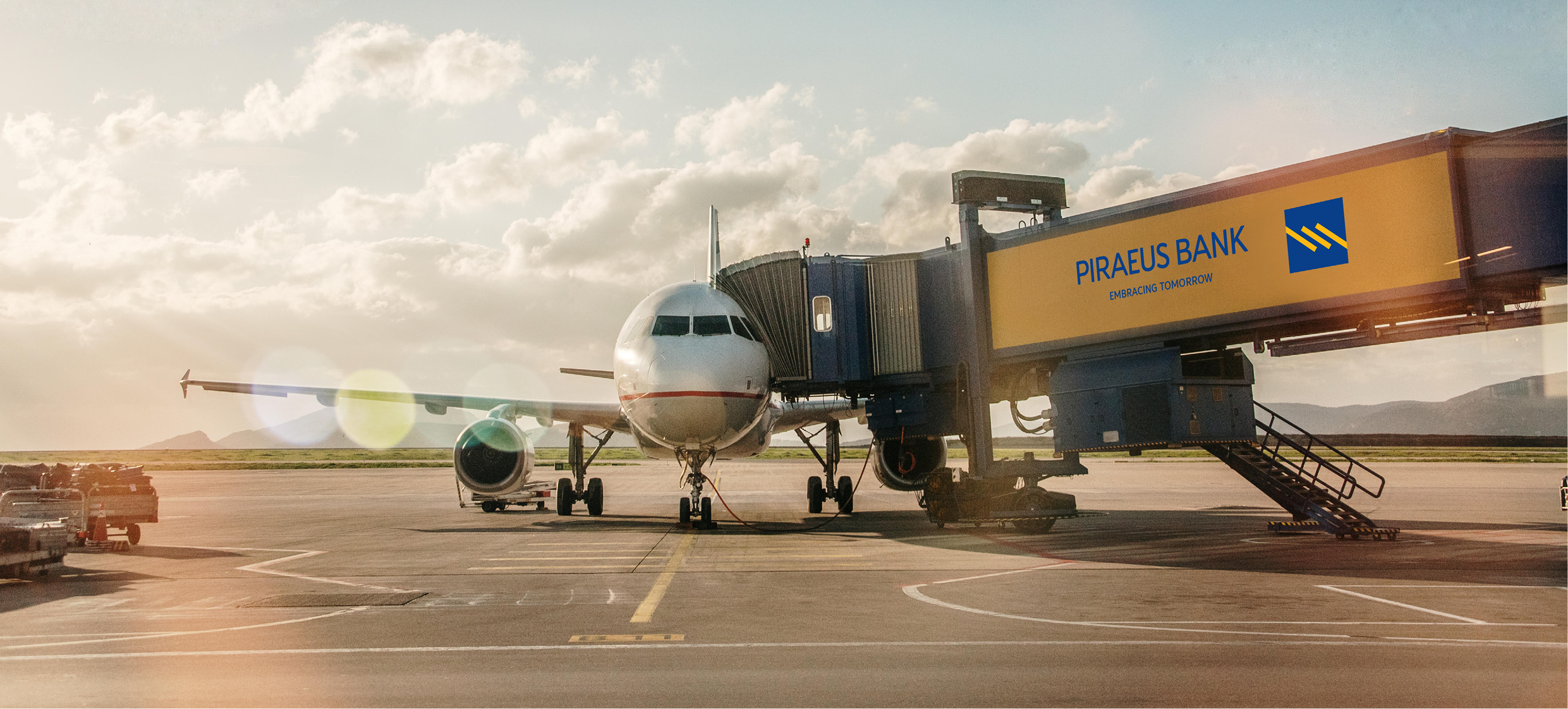  Βασικά Στοιχεία Ισολογισμού: Ενίσχυση Πελατειακών ΚεφαλαίωνΓια πληρέστερη αναφορά σχετικά με τα χρηματοοικονομικά στοιχεία και τους δείκτες του Ομίλου Πειραιώς, βλ. 9M.2021 Financial Results  και Ενοποιημένη Ενδιάμεση Χρηματοοικονομική Πληροφόρηση Εννεαμήνου η οποία αναμένεται να είναι διαθέσιμη στον ιστότοπο της Εταιρείας από τις 19 Νοεμβρίου 2021. Επιλεγμένα Στοιχεία Ομίλου Πειραιώς Financial HoldingsΤα έκτακτα στοιχεία αναφέρονται (α) στο κέρδος από το χαρτοφυλάκιο κρατικών χρεογράφων ύψους €387 εκατ. το 1ο τρίμηνο 2021 στα χρηματοοικονομικά έσοδα, (β) στο κόστος προγράμματος αποχώρησης €40 εκατ. το 2ο τρίμηνο 2021 στις δαπάνες προσωπικού, (γ) σε μη επαναλαμβανόμενα έξοδα €7εκατ. στα γενικά διοικητικά έξοδα το 1ο τρίμηνο 2021, (δ) στη μη επαναλαμβανόμενη απομείωση δανείων και άλλων περιουσιακών στοιχείων για δάνεια / χαρτοφυλάκια που επηρεάσθηκαν από το COVID-19 το 2020 και απομείωση στο πλαίσιο του πλάνου μείωσης NPEs το 2021 ως εξής: συνολικό ποσό €418 εκατ. το εννεάμηνο 2020, €829 εκατ. το 1ο τρίμηνο 2021, €2.207 εκατ. το 2ο τρίμηνο 2021 και €734 εκατ. το 3ο τρίμηνο 2021. Σημείωση: n/m αναφέρεται ως μη αντιπροσωπευτική μεταβολή ΓΛΩΣΣΑΡΙ / ΕΝΑΛΛΑΚΤΙΚOI ΔΕΙΚΤΕΣ ΜΕΤΡΗΣΗΣ ΑΠΟΔΟΣΗΣ (ΕΔΜΑ)Δήλωση Αποποίησης Ευθύνης Η παρούσα ανακοίνωση έχει συνταχθεί αποκλειστικά για ενημερωτικούς σκοπούς. Οποιεσδήποτε προβλέψεις ή άλλες εκτιμήσεις στην παρούσα ανακοίνωση, συμπεριλαμβανομένων εκτιμήσεων αναφορικά με την απόδοση και την επίδοσή μας και παρατηρήσεων αναφορικά με τους στόχους και τη στρατηγική μας ή τα αποτελέσματα των δραστηριοτήτων και επιχειρήσεών μας, υπερισχύουν τυχόν προηγούμενων σχετικών προβλέψεων ή άλλων εκτιμήσεων και αποτελούν δηλώσεις για μελλοντικές εκτιμήσεις βασισμένες σε υποθέσεις και πεποιθήσεις, σε συνάρτηση με πληροφόρηση που είναι διαθέσιμη προς το παρόν στην Τράπεζα, η οποία μπορεί να μην είναι η ορθή. Αυτές οι υποθέσεις και πεποιθήσεις μπορεί να επηρεάζονται από παράγοντες που βρίσκονται εντός ή εκτός του ελέγχου μας και τα πραγματικά αποτελέσματα μπορεί να αποκλίνουν σημαντικά από οποιεσδήποτε εκτιμήσεις και προβλέψεις. Παράγοντες που επηρεάζουν τα πραγματικά αποτελέσματα περιλαμβάνουν, μεταξύ άλλων, διακυμάνσεις των επιτοκίων και των χρηματιστηριακών δεικτών, τις επιπτώσεις του ανταγωνισμού στους τομείς στους οποίους δραστηριοποιούμαστε και τις αλλαγές στις οικονομικές συνθήκες και στο κανονιστικό πλαίσιο.Αυτό το δελτίο τύπου δεν αποτελεί προσφορά αγοράς ή πώλησης ή διαμεσολάβηση προσφοράς για αγορά ή πώληση οποιουδήποτε χρεογράφου ή μέσου ή για συμμετοχή σε οποιαδήποτε επενδυτική στρατηγική. Κανένα μέρος αυτού του δελτίου τύπου δεν μπορεί να θεωρηθεί ως επενδυτική συμβουλή ή σύσταση για πραγματοποίηση οποιασδήποτε συναλλαγής. Δεν παρέχεται καμία δήλωση ή εγγύηση σχετικά με την ακρίβεια ή την πληρότητα των πληροφοριών που περιέχονται σε αυτό το δελτίο τύπου και κανένας ισχυρισμός δεν γίνεται ότι οποιαδήποτε μελλοντική προσφορά για συναλλαγή οποιωνδήποτε χρεογράφων θα συμμορφώνεται με τυχόν όρους που πιθανόν να περιλαμβάνονται στο παρόν. Πριν από οποιαδήποτε συναλλαγή, οι επενδυτές θα πρέπει να προσδιορίσουν τους οικονομικούς κινδύνους και τα οφέλη, καθώς και τις νομικές, φορολογικές και λογιστικές συνέπειες, καθώς και την ικανότητά τους να αναλάβουν τέτοιους κινδύνους, χωρίς να βασίζονται στις πληροφορίες που περιέχονται στο παρόν δελτίο τύπου.Ενημέρωση ΕπενδυτώνΑμερικής 4, 105 64 ΑθήναΤηλ. : (+30 ) 210 3335818Bloomberg: TPEIR GA | Reuters: BOPr.AT ISIN: GRS014003024  investor_relations@piraeusholdings.grwww.piraeusholdings.grΑνθεκτικά έσοδα από τόκους και ενισχυμένη ποιότητα εξαιρουμένων των τόκων από NPEsΤα καθαρά έσοδα από τόκους ανήλθαν σε €1.091 εκατ. το 9μηνο 2021, ελαφρώς μειωμένα  κατά 1% ετησίως. Τα έσοδα επέδειξαν ανθεκτικότητα λόγω του ενισχυμένου χαρτοφυλακίου ομολόγων, του βελτιωμένου κόστους καταθέσεων και του οφέλους από την αξιοποίηση του TLTRO III. Τα καθαρά έσοδα από τόκους το 3ο 3μηνο 2021 ανήλθαν σε €319 εκατ., -16% ετησίως, Η αρνητική επίπτωση σχετίζεται με τη δραστική μείωση των ληξιπρόθεσμων δανείων (NPE). Τα καθαρά έσοδα από τόκους, εξαιρουμένων των διαφυγόντων εσόδων από τα NPEs και του εφάπαξ οφέλους από TLTRO III, ανήλθαν σε €685 εκατ. το 9μηνο 2021, σημειώνοντας ετήσια αύξηση 8,6%. Το χαμηλό κόστος χρηματοδότησης κατέστησε τη γραμμή εσόδων πιο ανθεκτική, αντισταθμίζοντας την ήπια πίεση στα επιτόκια. Το μειωμένο κόστος καταθέσεων συνέβαλε θετικά, ενώ παράλληλα η αύξηση των εξυπηρετούμενων δανείων, που αναμένεται επίσης και από την αξιοποίηση των πόρων του Ταμείου Ανάκαμψη και Ανθεκτικότητα που εκτιμάται ότι θα ξεκινήσει το 2022, θα παράγει πρόσθετα έσοδα από τόκους δανείων.Νέα εποχή για τις προμήθειες, σταθερά άνω των €100 εκατ. τα τελευταία δύο τρίμηναΤα καθαρά έσοδα από προμήθειες το 3ο 3μηνο 2021 ανήλθαν σε €102 εκατ., +27% ετησίως, σηματοδοτώντας ισχυρή επίδοση για δεύτερο συνεχόμενο τρίμηνο. Βασικοί συντελεστές της προαναφερόμενης αύξησης ήταν τα αμοιβαία κεφάλαια, η κίνηση κεφαλαίων, οι πιστωτικές κάρτες και τα έσοδα από τραπεζοασφαλιστικά προϊόντα, η επενδυτική τραπεζική, και οι νέες εκταμιεύσεις δανείων. Τα έσοδα προμηθειών ως ποσοστό του ενεργητικού διαμορφώθηκαν σε 0,54% το 3ο τρίμηνο 2021, +6μ.β. σε ετήσια βάση, με το σχέδιο μετασχηματισμού να συμβάλλει περαιτέρω στην παραγωγή τους. Τα καθαρά έσοδα από προμήθειες ανήλθαν στα €279 εκατ. το 9μηνο 2021, 21% υψηλότερα σε σχέση με την αντίστοιχη περίοδο του προηγούμενου έτους.Περιορισμός λειτουργικού κόστους, παρά τις έκτακτες δαπάνες που σχετίζονται με το σχέδιο SunriseΤα επαναλαμβανόμενα λειτουργικά έξοδα το 9μηνο 2021 διαμορφώθηκαν σε €672 εκατ. -2% ετησίως. Αντίστοιχα, οι δαπάνες προσωπικού μειώθηκαν 10% ετησίως στα €289 εκατ., καθώς αποτυπώνεται η εξοικονόμηση από τις ενέργειες αναδιάρθρωσης του προσωπικού. Τα γενικά και διοικητικά έξοδα αυξήθηκαν το 9μηνο 2021 κατά 9% σε ετήσια βάση στα €307 εκατ., λόγω του υψηλότερου κόστους για έργα που συνδέονται με τον εταιρικό μετασχηματισμό και τη μείωση των ΝPE. Ο δείκτης κόστους προς έσοδα σε επαναλαμβανόμενη βάση βελτιώθηκε στο 45% το 9μηνο 2021 έναντι 48% το ίδιο διάστημα πέρυσι, κυρίως λόγω της μείωσης των δαπανών προσωπικού και της αύξησης των τραπεζικών εσόδων. Περαιτέρω βελτίωση αναμένεται να σημειωθεί, καθώς είναι σε εξέλιξη το σχέδιο μετασχηματισμού και η συνεχιζόμενη ψηφιοποίηση δραστηριοτήτων της Τράπεζας. Το Νοέμβριο 2021, ο Όμιλος ξεκίνησε νέο πρόγραμμα εθελούσιας αποχώρησης για στοχευμένες ομάδες εργαζομένων σε κεντρικές μονάδες και καταστήματα, σύμφωνα με τους στρατηγικούς του στόχους και τις προτεραιότητες μετασχηματισμού.Το κόστος του νέου προγράμματος καλύφθηκε πλήρως από το 2ο τρίμηνο του 2021.Έσοδα προ προβλέψεων που αντανακλούν τη δυναμική των τραπεζικών δραστηριοτήτωνΤα κέρδη προ προβλέψεων (έσοδα από τόκους και προμήθειες μείον επαναλαμβανόμενα λειτουργικά έξοδα) ανήλθαν σε €698 εκατ. το 9μηνο 2021, 7% υψηλότερα σε ετήσια βάση. Η δυναμική της Τράπεζας αντανακλάται σε όλους τους τομείς και ανοίγει το δρόμο για την επίτευξη των στρατηγικών μας επιδιώξεων, σε ευθυγράμμιση με την εξομάλυνση της απομείωσης των δανείων.Αποκλιμάκωση του οργανικού εξόδου προβλέψεων ξεπερνώντας τις αρχικές εκτιμήσειςΤο 3ο 3μηνο 2021 οι οργανικές προβλέψεις δανείων διαμορφώθηκαν σε €77 εκατ. από €94 εκατ. το αντίστοιχο τρίμηνο του 2020 λόγω της μεγάλης μείωσης των NPEs. Το εν λόγω ποσό περιλαμβάνει έξοδο προβλέψεων δανείων ύψους €48 εκατ. πλέον διαχειριστικών αμοιβών και άλλων επιβαρύνσεων ύψους €29 εκατ. Απομειώσεις ύψους €734 εκατ. το 3ο 3μηνο 2021 σχετίζονται με τις ζημίες από τη συναλλαγή Sunrise 2 ύψους €2,6 δισ. και της επικείμενης πώλησης leasing NPE χαρτοφυλακίου μεικτής λογιστικής αξίας €0,5 δισ., που ταξινομήθηκαν ως διακρατούμενα προς πώληση κατά το 3ο τρίμηνο 2021. Προ φόρων και καθαρό αποτέλεσμα κατά το 3ο 3μηνο 2021Το προ φόρων αποτέλεσμα το 3ο 3μηνο 2021 ανέρχεται σε ζημία €603 εκατ. ενώ το προ φόρων αποτέλεσμα σε επαναλαμβανόμενη βάση ανήλθε σε κέρδη €131 εκατ. Το καθαρό αποτέλεσμα μετόχων του Ομίλου ανήλθε σε ζημία €635 εκατ. το 3ο 3μηνο 2021.Αύξηση καταθέσεων +11% ετησίως με χαμηλότερο κόστοςΟι καταθέσεις πελατών ανήλθαν σε €52,2 δισ. στο τέλος Σεπτεμβρίου 2021, αυξημένες κατά 11% σε ετήσια βάση, ξεπερνώντας το επίπεδο προ κρίσης. Το κόστος καταθέσεων συνέχισε να μειώνεται και διαμορφώθηκε στις 7μ.β. έναντι 9μ.β. το 2ο 3μηνο 2021 και 16μ.β. το 3ο 3μηνο 2020.Ισχυρό προφίλ ρευστότητας και χρηματοδότησηςΗ χρηματοδότηση από το Ευρωσύστημα διαμορφώθηκε σε €13,5 δισ. στο τέλος Σεπτεμβρίου 2021, στα ίδια επίπεδα σε σχέση με τα τέλη Ιουνίου 2021. Ο δείκτης κάλυψης ρευστότητας (LCR) του Ομίλου Πειραιώς ανήλθε στο εξαιρετικά ικανοποιητικό επίπεδο του 199%. Το ισχυρό προφίλ ρευστότητας του Ομίλου αντικατοπτρίζεται στον δείκτη δανείων μετά από προβλέψεις προς καταθέσεις, ο οποίος διαμορφώθηκε στο 64% στο τέλος Σεπτεμβρίου 2021.Δάνεια προ απομειώσεων και προσαρμογών Τα δάνεια προ απομειώσεων και προσαρμογών ανήλθαν σε €35,7 δισ. έναντι €36,6 δισ. στα τέλη Ιουνίου 2021. Κατά τη διάρκεια του 3ου 3μήνου 2021 πραγματοποιήθηκε η κατηγοριοποίηση της περιμέτρου NPE Sunrise 2 και του leasing NPE χαρτοφυλακίου ως διακρατούμενων προς πώληση. Τα δάνεια μετά από προβλέψεις του Ομίλου ανήλθαν σε €33,4 δισ. στις 30 Σεπτεμβρίου 2021. Οι εκταμιεύσεις νέων δανείων ανήλθαν σε €4,6 δισ. το 9μηνο 2021, αποτυπώνοντας την πιστωτική ζήτηση κυρίως από επιχειρήσεις (μεγάλες, μεσαίες και μικρές επιχειρήσεις). Σημειώνεται ότι το ποσό των δανείων προ απομειώσεων και προσαρμογών του Σεπ.21 περιλαμβάνει €5,0 δισ. από ομόλογα υψηλής εξοφλητικής δραστηριότητας που σχετίζονται με τις τιτλοποιήσεις NPE που έχουν ολοκληρωθεί μέχρι τώρα, και συγκεκριμένα Phoenix, Vega και Sunrise 1. Σε τροχιά επίτευξης η μείωση των ληξιπρόθεσμων δανείων (NPEs)Το απόθεμα των NPEs μειώθηκε στα €5,9 δισ. στο τέλος Σεπτεμβρίου 2021 έναντι €22,5 δισ. στο τέλος του 2020. Ο δείκτης NPE μειώθηκε σημαντικά στο 16% έναντι 23% στις 30 Ιουνίου 2021, κυρίως λόγω της κατηγοριοποίησης ως διακρατούμενων προς πώληση των περιμέτρων NPE Sunrise 2 και Leasing, οι οποίες πραγματοποιήθηκαν το 3ο 3μηνο 2021, ύψους περίπου €3 δισ. Για το 2021, οι πωλήσεις NPE με υπαγωγή στο πρόγραμμα «Ηρακλής», αλλά και οι συναλλαγές NPE εκτός HAPS συνολικού ύψους €19 δισ. βρίσκονται σε τροχιά υλοποίησης, με τα υπόλοιπα έργα αποεπένδυσης NPE να αναμένεται να ολοκληρωθούν μέχρι τις αρχές του 2022.Δείκτες κεφαλαιακής επάρκειας σε ικανοποιητικά επίπεδαΟ δείκτης κεφαλαιακής επάρκειας Common Equity Tier 1 (CET1) του Ομίλου στο τέλος Σεπτεμβρίου 2021 διαμορφώθηκε στο 11,3%, ενώ ο συνολικός δείκτης κεφαλαίων διαμορφώθηκε στο 15,9%, υψηλότερα από τις συνολικές κεφαλαιακές απαιτήσεις. Οι δείκτες υπολογίζονται pro-forma για την αναμενόμενη ελάφρυνση του σταθμισμένου έναντι κινδύνων ενεργητικού που θα ακολουθήσει την αποαναγνώριση της τιτλοποίησης NPE Sunrise 2, για την οποία οι ζημίες έχουν ήδη λογισικοποιηθεί πλήρως στο 3ο 3μηνο 2021, καθώς και την υπογεγραμμένη συναλλαγή Θαλής (απόσχιση και πώληση της δραστηριότητας των υπηρεσιών αποδοχής καρτών).Ενοποιημένα Στοιχεία (ποσά σε € εκατ.)Επιλεγμένα Στοιχεία Ισολογισμού30.09.2130.09.2130.06.2130.06.21Δ%τριμηνιαίωςΔ%τριμηνιαίως30.09.2130.09.2130.09.2030.09.20Δ%ετησίως Ενεργητικό75.42175.42175.03875.0381%1%75.03875.03867.69367.69311%Καταθέσεις52.23352.23351.21551.2152%2%51.21551.21541.08841.08811%Δάνεια μετά από Απομειώσεις και Προσαρμογές33.39833.39833.15033.1501%1%33.39833.39838.28038.280-13%Επιλεγμένα Αποτελέσματα3ο 3μ 20213ο 3μ 20212ο 3μ 20212ο 3μ 2021Δ%τριμηνιαίωςΔ%τριμηνιαίως9μ 20219μ 20219μ 20209μ 2020Δ%ετησίωςΚαθαρά Έσοδα Τόκων319319407407-22%-22%1.0911.0911.1071.107-1%Καθαρά Έσοδα Προμηθειών 1021021011011%1%27927923123121%Αποτελέσματα Εμπορ. & Επενδ. Χαρ/κίου118585n/mn/m4894893333n/mΛοιπά Λειτουργικά Έσοδα & Μερίσματα10101313-28%-28%37374646-20%Σύνολο Λειτουργικών Εσόδων432432606606-29%-29%1.8961.8961.4171.41734%- εξαιρουμένων εκτάκτων εσόδων 1432432606606-29%-29%1.5091.5091.4171.4176%Δαπάνες Προσωπικού(95)(95)(136)(136)-30%-30%(329)(329)(319)(319)3%- εξαιρουμένων εκτάκτων εξόδων 1(95)(95)(96)(96)-1%-1%(289)(289)(319)(319)-9%Γενικά Διοικητικά Έξοδα(105)(105)(101)(101)4%4%(307)(307)(280)(280)9%- εξαιρουμένων εκτάκτων εξόδων 1(105)(105)(101)(101)4%4%(300)(300)(280)(280)7%Αποσβέσεις και Λοιπά Έξοδα(28)(28)(28)(28)-1%-1%(83)(83)(86)(86)-4%Σύνολο Λειτουργικών Εξόδων(228)(228)(266)(266)-14%-14%(719)(719)(686)(686)5%- εξαιρουμένων εκτάκτων εξόδων 1(226)(226)(226)(226)1%1%(672)(672)(686)(686)-2%Κέρδη Προ Φόρων & Προβλέψεων204204340340-40%-40%1.1781.17873273261%- εξαιρουμένων εκτάκτων εξόδων 204204380380-46%-46%83783773273214%Έξοδο Προβλέψεων(811)(811)(2.279)(2.279)n/mn/m(4.051)(4.051)(726)(726)n/m- εκ των οποίων έκτακτες προβλέψεις 1(734)(734)(2.207)(2.207)n/mn/m(3.770)(3.770)(418)(418)n/mΈσοδα Συμμετοχών σε Συγγενείς99(1)(1)n/mn/m22(19)(19)n/mΑποτελέσματα Προ Φόρων(603)(603)(1.980)(1.980)n/mn/m(2.941)(2.941)(133)(133)n/m- εξαιρουμένων εκτάκτων εξόδων 1131131267267n/mn/m489489285285n/mΦόρος Εισοδήματος(32)(32)(65)(65)-50%-50%(143)(143)(10)(10)n/mΚαθαρά Αποτελέσματα(639)(639)(2.044)(2.044)n/mn/m(3.089)(3.089)(150)(150)n/mΑποτελέσματα Μετόχων από Συνεχ. Δραστ/τες(635)(635)(2.045)(2.045)n/mn/m(3.085)(3.085)(141)(141)n/mΔικαιώματα Μειοψηφίας από Συνεχ. Δραστ/τες0011n/mn/m11(1)(1)n/mΑποτελέσματα Διακοπτόμενων Δραστηριοτήτων(3)(3)11n/mn/m(5)(5)(7)(7)n/m#Δείκτες Μέτρησης Απόδοσης Επεξήγηση 1Συνολικό Προσαρμοσμένο Ενεργητικό  Σύνολο ενεργητικού εξαιρουμένων 1) €1,7 δισ. στις  31 Δεκεμβρίου 2019 των διακοπτόμενων  δραστηριοτήτων και εποχικού δανείου ΟΠΕΚΕΠΕ 2) €1,6 δισ. των διακοπτόμενων  δραστηριοτήτων και εποχικού δανείου ΟΠΕΚΕΠΕ στις 31 Δεκεμβρίου 2020 3) 0,1 δισ. των διακοπτόμενων δραστηριοτήτων στις 31 Μαρτίου 2021, 30 Ιουνίου 2021 και 30 Σεπτεμβρίου 20212Έσοδα από Βασικές Τραπεζικές Δραστηριότητες (Έσοδα από τόκους και προμήθειες)Έντοκα έσοδα συν (+) έσοδα από προμήθειες3Επίπτωση του COVID-19 Η επίπτωση του COVID-19 περιλαμβάνει αναμενόμενες ζημίες απομείωσης δανείων και άλλων στοιχείων ενεργητικού ώστε να αντικατοπτρίζουν τις επιδεινούμενες οικονομικές προοπτικές ως αποτέλεσμα του COVID-194Απομειώσεις ή Προβλέψεις Αναμενόμενες ζημίες απομείωσης δανείων και απαιτήσεων κατά πελατών στο αποσβέσιμο κόστος συν (+) Ζημίες απομείωσης λοιπών στοιχείων ενεργητικού συν (+) Ζημίες απομειώσεων χρηματοοικονομικών μέσων στην εύλογη αξία μέσω λοιπών συνολικών εσόδων συν (+) Απομείωση αξίας θυγατρικών και συγγενών εταιρειών συν (+) Απομείωση αξίας ενσώματων παγίων και άυλων στοιχείων ενεργητικού συν (+) Λοιπές ζημίες απομειώσεων 5Απομειώσεις (Έξοδο προβλέψεων) Δανείων  Αναμενόμενες ζημίες απομείωσης δανείων και απαιτήσεων κατά πελατών στο αποσβέσιμο κόστος6Απομειώσεις (Έξοδο προβλέψεων) Δανείων προς Δάνεια μετά από Προβλέψεις  Αναμενόμενες ζημίες απομείωσης δανείων και απαιτήσεων κατά πελατών στο αποσβέσιμο κόστοςπου σχετίζονται με την αντίστοιχη περίοδο σε ετησιοποιημένη βάση - εξαιρουμένης της επίπτωσης του COVID-19 και άλλων απομειώσεων σχετιζόμενων με το νέο σχέδιο μείωσης αποθέματος NPEs - προς (/) Δάνεια μετά από προβλέψεις  7Αποτέλεσμα προ φόρων και προβλέψεων Κέρδη προ προβλέψεων, απομειώσεων και φόρου εισοδήματος 8Αποτέλεσμα προ φόρων και προβλέψεων σε επαναλαμβανόμενη βάσηΚέρδη προ προβλέψεων, απομειώσεων και φόρου εισοδήματος , εξαιρουμένων εφάπαξ στοιχείων σύμφωνα με τα στοιχεία #33 9Αποτέλεσμα (κέρδη) προ φόρωνΚέρδη / ζημία προ φόρου εισοδήματος10Αποτέλεσμα (κέρδη) προ φόρων σε επαναλαμβανόμενη βάση  Κέρδη / ζημία προ φόρου εισοδήματος, εξαιρουμένων εφάπαξ στοιχείων σύμφωνα με τα στοιχεία #33 11Βασικά τραπεζικά έσοδα μείον  Επαναλαμβανόμενα Λειτουργικά Έξοδα Καθαρά έσοδα τόκων συν (+) καθαρά έσοδα προμηθειών μείον (-) λειτουργικά έξοδα εξαιρουμένων των μη επαναλαμβανόμενων στοιχείων σύμφωνα με το στοιχείο #3312Δάνεια προ Προβλέψεων Δάνεια και απαιτήσεις κατά πελατών στο αποσβέσιμο κόστος προ αναμενόμενων πιστωτικών ζημιών 13Δάνεια μετά από Προβλέψεις  Δάνεια μετά από προβλέψεις στο αποσβέσιμο κόστος  14Δείκτης δανείων προς καταθέσεις Δάνεια μετά από προβλέψεις προς (/) Καταθέσεις   15Δείκτης Κάλυψης ΜΕΑ από αναμενόμενες πιστωτικές ζημίες (σωρευτικές προβλέψεις)Αναμενόμενες πιστωτικές ζημιές προς (/) ΜΕΑ 16Δείκτης κάλυψης ρευστότητας (LCR) Ο δείκτης κάλυψης ρευστότητας είναι το ποσό του επαρκούς αποθέματος ασφαλείας ρευστότητας ώστε μια τράπεζα να επιβιώσει από ένα σημαντικό σενάριο ακραίων καταστάσεων που διαρκεί έναν μήνα 17Δείκτης κόστους προς έσοδα (Επαναλαμβανόμενος) Σύνολο λειτουργικών εξόδων πριν από προβλέψεις προς (/) Συνολικά καθαρά έσοδα, εξαιρουμένων των εφάπαξ στοιχείων που σχετίζονται με την αντίστοιχη περίοδο και σε συγκρίσιμη βάση, σύμφωνα με το στοιχείο #33 18Δείκτης ΜΕΑ Μη εξυπηρετούμενα ανοίγματα προς (/) Δάνεια προ προβλέψεων   19Ενσώματα Ίδια ΚεφάλαιαΣυνολικά ίδια κεφάλαια μείον την ονομαστική αξία των CoCo μείον τα άυλα περιουσιακά στοιχεία. Μετά το 2020 και τη μετατροπή των CoCo, τα άυλα περιουσιακά στοιχεία και το ΑΤ1 εξαιρούνται από την ενσώματη λογιστική αξία. 20Έντοκα περιουσιακά στοιχεία ενεργητικούΣύνολο ενεργητικού εξαιρουμένων των ιδίων κεφαλαίων και στοιχείων αμοιβαίων κεφαλαίων, συμμετοχών, υπεραξίας και άυλων περιουσιακών στοιχείων, παγίων περιουσιακών στοιχείων, αναβαλλόμενων φορολογικών απαιτήσεων και διακοπεισών δραστηριοτήτων21Εξυπηρετούμενα Δάνεια Δάνεια προ προβλέψεων μείον (-) ΜΕΑ 22Έσοδα (κέρδη) προ προβλέψεων σε επαναλαμβανόμενη βάση Αποτελέσματα προ προβλέψεων, απομειώσεων και φόρου εισοδήματος, εξαιρουμένων των έκτακτων στοιχείων που σχετίζονται με την αντίστοιχη περίοδο, σύμφωνα με το στοιχείο #3323Καθαρό περιθώριο επιτοκίου (NIM) Καθαρά έσοδα τόκων σε ετησιοποιημένη βάση προς (/) Προσαρμοσμένο ενεργητικό χρήσης24Καθαρά έσοδα Σύνολο καθαρών εσόδων 25Περιθώριο καθαρών εσόδων από προμήθειες ή Καθαρά έσοδα προμηθειών προς ενεργητικόΚαθαρά έσοδα προμηθειών προς (/) Προσαρμοσμένο ενεργητικό χρήσης26Καθαρό κέρδος  Κέρδη/(Ζημίες) από συνεχιζόμενες δραστηριότητες αναλογούντα στους μετόχους της Τράπεζας 27Καταθέσεις ή Καταθέσεις Πελατών Υποχρεώσεις προς πελάτες  28Καταθέσεις Ιδιωτικού Τομέα  Καταθέσεις πελατών εξαιρουμένων των καταθέσεων του Ελληνικού Δημοσίου στην Τράπεζα Πειραιώς29Λειτουργικά Έξοδα (κόστος) Σύνολο λειτουργικών εξόδων πριν από τις προβλέψεις  30Λειτουργικά Έξοδα (Επαναλαμβανόμενα) Λειτουργικά έξοδα εξαιρουμένων των εφάπαξ στοιχείων σύμφωνα με το στοιχείο #3331Mεσοπρόθεσμη απόδοση ενσώματων ιδίων κεφαλαίων (RoTE)Αποτέλεσμα (κέρδη) πρό φόρων περιόδου σε ετησιοποιημένη βάση προς (/) Ενσώματα ίδια κεφάλαια32Μη Εξυπηρετούμενα Ανοίγματα (NPE) Πιστοδοτικά ανοίγματα εντός ισολογισμού προ προβλέψεων, τα οποία: (α) έχουν καθυστέρηση άνω των 90 ημερών (β) έχουν υποστεί απομείωση ή ο οφειλέτης κρίνεται απίθανο να αποπληρώσει τις υποχρεώσεις (UTP) του πλήρως χωρίς τη ρευστοποίηση καλυμμάτων, ανεξάρτητα από την ύπαρξη ποσού σε καθυστέρηση ή του αριθμού των ημερών καθυστέρησης (γ) έχουν υποστεί ρύθμιση και δεν έχει εκπνεύσει η περίοδος παρακολούθησης κατά τις προδιαγραφές της Ευρωπαϊκής Τραπεζικής Αρχής (δ) έχουν επιμόλυνση από τα (α) ποσά, κατά τις προδιαγραφές της Ευρωπαϊκής Τραπεζικής Αρχής ή UTP.33Μη επαναλαμβανόμενα  (εφάπαξ) στοιχεία αποτελεσμάτωνΤα μη επαναλαμβανόμενα στοιχεία περιλαμβάνουν (a) 387 εκατ. κέρδη από κρατικά ομόλογα στο εμπορικό χαρτοφυλάκιο το 1ο τριμηνο 2021, (β) έξοδα προγράμματος εθελουσίας αποχώρησης €40 εκατ.σε δαπάνες προσωπικού το 2ο τρίμηνο 2021, (γ) €7 εκατ έκτακτα έξοδα διοίκησης, (δ) έξοδο απομειώσεων συμπεριλαμβανομένης της επίπτωσης λόγω Covid-19 το 2020 και έξοδο προβλέψεων συνδεδεμένο με πωλήσεις NPE ως ακολούθως: €418 εκατ το 9μηνο 2020, €829 εκατ το 1ο τρίμηνο 2021, €2,207 το 2ο τρίμηνο το 2021 και 734 το 3ο τρίμηνο 2021.34Σωρευμένες ΠροβλέψειςΑναμενόμενες πιστωτικές ζημίες